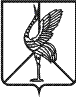 Совет городского поселения «Шерловогорское»РЕШЕНИЕ26 декабря 2014 г.                                                                                № 210поселок городского типа Шерловая ГораО порядке управления и распоряжения земельными участками, находящимися в муниципальной собственности городского поселения «Шерловогорское»В соответствии с Гражданским кодексом Российской Федерации, пунктом 2 статьи 11, статьей 19 Земельного кодекса Российской Федерации, Федеральным законом от 24 декабря 2004 года № 191-ФЗ «О введении в действие Градостроительного кодекса Российской Федерации», пунктом 3 части 1 статьи 14, пунктом 15 части 2 статьи 50, статьей 51 Федерального закона от 6 октября 2003 года № 131-ФЗ «Об общих принципах организации местного самоуправления в Российской Федерации», Федеральным законом от 25 октября 2001 года № 137-ФЗ «О введении в действие Земельного кодекса Российской Федерации», Законом Забайкальского края от 1 апреля 2009 года № 152-ЗЗК «О регулировании земельных отношений на территории Забайкальского края», руководствуясь ст. 8 Устава городского поселения «Шерловогорское», Совет городского поселения «Шерловогорское» решил:1. Утвердить Положение о порядке управления и распоряжения земельными участками, находящимися в муниципальной собственности городского поселения «Шерловогорское» (согласно приложению).2. Признать утратившим силу решение Совета городского поселения «Шерловогорское» от 25 декабря 2013 года № 146 «Об утверждении положения «О порядке предоставления земельных участков, являющихся собственностью городского поселения «Шерловогорское» муниципального района «Борзинский район», в аренду».3. Настоящее решение вступает в силу на следующий день, после дня его официального опубликования (обнародования).4. Настоящее решение разместить (опубликовать) на официальном сайте администрации городского поселения «Шерловогорское» в информационно – телекоммуникационной сети «Интернет».Глава городского поселения«Шерловогорское»                                                             Н. Ю. ЧернолиховаПРИЛОЖЕНИЕк решению Совета городского поселения «Шерловогорское»от 26 декабря 2014 года № 210ПОЛОЖЕНИЕО ПОРЯДКЕ УПРАВЛЕНИЯ И РАСПОРЯЖЕНИЯ ЗЕМЕЛЬНЫМИ УЧАСТКАМИ, НАХОДЯЩИМИСЯ В МУНИЦИПАЛЬНОЙ СОБСТВЕННОСТИ ГОРОДСКОГО ПОСЕЛЕНИЯ «ШЕРЛОВОГОРСКОЕ»1. Общие положения1. Настоящее Положение определяет порядок реализации правомочий собственника органами местного самоуправления городского поселения «Шерловогорское» и их компетенцию в сфере управления и распоряжения земельными участками, принадлежащими на праве собственности городскому поселению «Шерловогорское».2. Управление и распоряжение земельными участками городского поселения «Шерловогорское» осуществляется на принципах эффективности, справедливости, публичности, открытости и прозрачности процедур предоставления земельных участков.3. Администрация городского поселения «Шерловогорское» является органом, уполномоченным на осуществление функций по управлению и распоряжению земельными участками городского поселения «Шерловогорское».2. Муниципальная собственность городского поселения «Шерловогорское» на земельные участки4. В собственности городского поселения «Шерловогорское» находятся земельные участки:4.1. которые признаны таковыми федеральными законами и принятыми в соответствии с ними законами Забайкальского края;4.2. право муниципальной собственности городского поселения «Шерловогорское» на которые возникло при разграничении государственной собственности на землю;4.3. которые приобретены в муниципальную собственность городского поселения «Шерловогорское» по основаниям, установленным гражданским законодательством.5. В собственность городского поселения «Шерловогорское» для обеспечения его развития могут безвозмездно передаваться земельные участки, находящиеся в государственной собственности.3. Полномочия органов местного самоуправления городского поселения «Шерловогорское»6. Полномочия Совета городского поселения «Шерловогорское»:6.1. утверждает порядок реализации правомочий собственника органами местного самоуправления городского поселения «Шерловогорское» и их компетенцию в сфере управления и распоряжения земельными участками, принадлежащими на праве собственности городского поселения «Шерловогорское»;6.2. утверждает правила землепользования и застройки городского поселения «Шерловогорское», вносит в них изменения;6.3. устанавливает порядок определения цены земельных участков, их оплаты, порядок организации и осуществления муниципального земельного контроля на территории городского поселения «Шерловогорское»;6.4. осуществляет иные полномочия в соответствии с законодательством Российской Федерации и Забайкальского края, Уставом городского поселения «Шерловогорское», настоящим Положением и иными муниципальными нормативными правовыми актами городского поселения «Шерловогорское».7. Полномочия администрации городского поселения «Шерловогорское»:7.1. решает вопросы владения, пользования и распоряжения земельными участками в соответствии с действующим законодательством Российской Федерации и настоящим Положением, в том числе управляет и распоряжается земельными участками;7.2. выступает в качестве продавца земельных участков, права аренды земельных участков, а также в качестве стороны по сделкам с земельными участками, связанным либо не связанным с отчуждением земельных участков;7.3. устанавливает порядок определения размера, порядок, условия и сроки внесения арендной платы за земельные участки;7.4. принимает муниципальные правовые акты городского поселения «Шерловогорское», устанавливающие процедуры и критерии предоставления земельных участков, прекращения прав на земельные участки, порядок рассмотрения заявлений и принятия решений;7.5. осуществляет учет земельных участков;7.6. осуществляет разработку и реализацию местных программ использования земельных участков;7.7. осуществляет охрану и контроль за использованием земельных участков;7.8. осуществляет резервирование земель, изъятие для муниципальных нужд городского поселения «Шерловогорское», в том числе путем выкупа земельных участков;7.9. обеспечивает подготовку и заблаговременную публикацию информации о земельных участках, которые предоставляются гражданам и юридическим лицам на определенном праве и предусмотренных условиях (за плату или бесплатно);7.10. устанавливает порядок списания безнадежной к взысканию задолженности по арендной плате за пользование земельными участками;7.11. осуществляет иные полномочия в соответствии с законодательством Российской Федерации, законодательством Забайкальского края, Уставом городского поселения «Шерловогорское», правилами землепользования и застройки городского поселения «Шерловогорское» и настоящим Положением.4. Приобретение прав на земельные участки8. Земельные участки из земель, находящихся в муниципальной собственности городского поселения «Шерловогорское», предоставляются:8.1. гражданам и юридическим лицам в собственность или аренду;8.2. государственным и муниципальным учреждениям городского поселения «Шерловогорское», казенным предприятиям городского поселения «Шерловогорское», а также органам государственной власти и органам местного самоуправления городского поселения «Шерловогорское» в постоянное (бессрочное) пользование;8.3. государственным и муниципальным учреждениям городского поселения «Шерловогорское», казенным предприятиям городского поселения «Шерловогорское», органам государственной власти и органам местного самоуправления городского поселения «Шерловогорское» в безвозмездное срочное пользование;8.4. лицам, с которыми заключен государственный или муниципальный контракт на строительство объекта недвижимости, осуществляемое полностью за счет средств бюджета городского поселения «Шерловогорское», на основе заказа, размещенного в соответствии с законодательством Российской Федерации о контрактной системе закупок, в безвозмездное срочное пользование на срок строительства объекта недвижимости;8.5. религиозным организациям для строительства зданий, строений, сооружений религиозного и благотворительного назначения – в безвозмездное срочное пользование на срок строительства этих зданий, строений, сооружений.5. Распоряжение земельными участками9. Предоставление гражданам и юридическим лицам земельных участков осуществляется на основании распоряжения администрации городского поселения «Шерловогорское».10. Распоряжение земельными участками осуществляется в зависимости от видов использования земельных участков.11. Предоставление земельных участков в собственность граждан и юридических лиц осуществляется за плату. Предоставление земельных участков в собственность граждан и юридических лиц может осуществляться бесплатно в случаях, предусмотренных законодательством Российской Федерации и Забайкальского края.12. Доходы от использования, от продажи земельных участков подлежат зачислению в бюджет городского поселения «Шерловогорское».13. Земельные участки подлежат обязательному учету в реестре объектов муниципальной собственности городского поселения «Шерловогорское», представляющем собой находящуюся в собственности городского поселения «Шерловогорское» специализированную информационную систему, содержащую перечень объектов учета и данные о них, путем ведения и обновления специализированных электронных баз данных.6. Право ограниченного пользования земельными участками14. Земельные участки могут быть обременены частным или публичным сервитутом.15. Частный сервитут устанавливается в соответствии с действующим законодательством Российской Федерации.16. Публичный сервитут устанавливается в соответствии с действующим законодательством Российской Федерации в целях обеспечения интересов городского поселения «Шерловогорское» и населения городского поселения «Шерловогорское».17. Сервитуты подлежат государственной регистрации в соответствии с Федеральным законом от 21 июля 1997 года № 122-ФЗ «О государственной регистрации прав на недвижимое имущество и сделок с ним».7. Контроль за соблюдением условий использования и охрана земельных участков18. Администрация городского поселения «Шерловогорское» в пределах своих полномочий осуществляет:18.1. функции муниципального земельного контроля за соблюдением условий использования земельных участков в соответствии с их целевым назначением и разрешенным использованием;18.2. контроль за исполнением землепользователями и арендаторами земельного законодательства, условий договоров аренды и безвозмездного срочного пользования;18.3. выявление случаев самовольного занятия земельных участков и иных земельных правонарушений;18.4. сбор документов для направления в орган, уполномоченный возбуждать дела об административных правонарушениях в области охраны окружающей среды и природопользования;18.5. принятие иных мер и совершение юридически значимых действий, направленных на пресечение выявленных нарушений и восстановление положения, существовавшего до нарушения права.19. Охрана земель осуществляется администрацией городского поселения «Шерловогорское» в целях предотвращения деградации, загрязнения, захламления, нарушения земель, других негативных (вредных) воздействий хозяйственной деятельности, а также обеспечения улучшения и восстановления этих земель.20. Использование земельных участков должно осуществляться способами, обеспечивающими сохранение экологических систем, способности земли быть средством производства в сельском хозяйстве и лесном хозяйстве, основой осуществления хозяйственной и иных видов деятельности._______________